													
wine
beer 
spirits and	cocktails	   							                   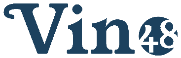 wines by the glass								pg 2beer and cider									pg 3	apertifs, cocktails and non alcoholic 						pg 4                                         sparkling wines								pg 5riesling, grüner veltliner, sauvignon blanc, chenin blanc			pg 6chardonnay and white burgundy						pg 7medium-bodied, full & textured whites and rosé				pg 8red burgundy 									pg 9california & oregon pinot noir, gamay						pg 10				sangiovese, nebbiolo								pg 11mid-weight & versatile reds, nerello, cab franc, tempranillo			pg 12northern rhone syrah, syrah, grenache, mouvedere				pg 13merlot, cabernet & cabernet blends						pg 14red bordeaux, rich, full-bodied reds						pg 15large format, sweet wines by the glass & bottle				pg 16fortified & aromatized wines, amari						pg 17liqeuer	and brandy								pg 18			whiskey									pg 19whiskey cont.									pg 20rum, tequila, mezcal, gin & vodka						pg 21winesby theglass
sparkling							         		glass 5oz	
champagne, bollinger, special cuvée, n/v, champagne					32		prosecco, giuseppe & luigi, n/v, italy/friuli						11crémant de loire rosé, moncontour, n/v, france/loire/vouvray				15moscato d’asti, ca’ del re, fabioperrone, 2021, italy/piemonte				12		
white										glass 6oz	taste 3ozsoave, la cappucina, 2021, italy/veneto							9		4.5sauvignon blanc, domaine de buissonnes, sancerre, caillotte, 2022, france/loire		22		11petite arvine, ottin, 2021, italy/valle d’aoste						20		10riesling, schäfer-fröhlich, schiefergestein, 2020, germany/nahe				23		11.5chenin blanc, chateau soucherie, les rangs de long, 2022, france/loire/anjou		19		9.5chardonnay, frantz chagnoleau, mâcon-villages, clos st-pancras 2022, fr/bourgogne	18		9chardonnay, presqu’ile, 2021, california/santa barbara county				15		7.5vitovska, (skin contact) škerk, 2020, italy/venizia giulia					17		8.5rosé										glass 6oz	taste 3ozvon buhl, bone dry, 2021, germany/pfalz							15		7.5red									         glass 6oz	taste 3ozpinot noir, j.k. carriere, provocateur, 2021, oregon/willamette				16		8pinot noir, scar of the sea, vino de los rancheros, 2022, california/santa maria		16		8pinot noir, domaine parent, 2021, bourgogne cote-d’or, france/bourgogne		34		17	nerello mascalese, tenuta terre nere, etna rosso, 2021, italy/sicily/etna                                    17                          8.5zinfandel, limerick lane, russian river, 2021, california					19		9.5sangiovese, chiara condello, 2021, italy/romagna/predappio				17		8.5bordeaux, château marjosse, 2019, france/bordeaux						19		9.5barolo, azelia 2019, italy/piemonte/ barolo							35		17.5carignan, oupia, les hérétiques, 2021, france/hérault					9		4.5cabernet franc, domaine de pallus, messanges rouge, 2021, france/loire/chinon		15		7.5	syrah, grenache, linne calodo, slacker 2020, california/paso robles			20		10caberne sauvignon, band of vintners, 2021, california/napa valley			20		10cabernet sauvignon, adaptation, 2019, california/napa valley				32          		16	 beer & cider						draft beer
outer range, hazy ipa, frisco, colorado | 7
telluride, pilsner, telluride, colorado | pilsner 6
domestic beer
903 brewers, juicy double, sherman, tx | double ipa with orange 7
abita brewing co., amber, abita springs, la | amber 6
athletic brewing co, upside dawn, startford, ct  |  golden non-alcoholic, 5
athletic brewing co, run wild, startford, ct  |  ipa non-alcoholic, 5
avery brewing co., ipa, boulder, colorado | ipa 6
four noses, bout damn time, broomfield, colorado | ipa 7
glutenberg, ipa, glutenberg, ca | ipa, gluten free 8
grand teton brewing, sweetgrass, victor, idaho | pale ale 7                                                                                                                                         holiday brewing co., riva stout, golden, colorado | stout, gluten free (16oz) 7
left hand brewing co., nitro, longmont, colorado |nitro milk stout 6	
telluride brewing co , face down brown, telluride, colorado | brown ale 6
wibby brewing, moondoor dunkel, longmont, colorado  | dunkel 7
imported beer
chimay, blue, chimay, belgium | trappist ale 17
duchesse, petite, vichte, belgium | barrel aged sour ale 10
duvel, single fermented, belgium | belgian ale 9 
estrella dam, daura, spain | gluten free lager 6
lindemans, framboise,  vlezenbeek, belgium  | lambic 12	
ommegang, rosetta, belgium | kriek, ale aged on cherries 8
orval,  belgium | trappist ale 11
peroni, nastro azzurro, italy | lager 6
stiegl, grapefruit radler, salzburg, austria  | radler 8 (17oz can)
tucher, helles hefeweizen, germany, bavaria | wheat beer 7 (17oz can)
cider
ciderie du vulcain, raw boskoop, switzerland/fribourg (750ml) 52
ciderie du vulcain, rose de torny, switzerland/fribourg (750ml) 85
clear fork cider, big britches, dry cider, wheatridge/colorado 7
haykin family, manchurian crabapple, aurora/colorado (375ml) 25
jack rabit hill, fortunate orchard, bartlett pear cider, hotchkiss/colorado (750ml) 38 
isastegi, dry, spain/basque (330ml) 11
samuel smith’s. , organic, tadcaster/england 7
scar of the sea. , conferment (apple, gruner veltliner, lime leaves), california/bear valley ranch  (375ml) 28 apertifs,                                          cocktailsandnon alcoholic sodas											low abv cocktailsnegroni #3 | campari, antica formula, tart cherry, lemon, giussepe & luigi prosecco 16avon sunset | st. germain elderflower berry liquor, raspberry shrub, lemon, giussepe & luigi prosecco 17hugo #48 | giussepe & luigi prosecco, lime, mint, soda, st. germain 16cocktailswagon wheel | pimm’s, cap rock gin, lemon -basil, fever tree tonic, angostura 17black & blue | cap rock gin, blackberry-blueberry syrup, fernet, lemon 17sotol verde | sotol, cucumber-thyme syrup, lime 16conundrum | la luna mezcal artisanal, hibiscus-cinnamon, lemon, pineapple 17fall disclosure | plantation dark rum, sercial madeira, ginger syrup, lemon, smoked paprika 18el dorado | cimarron tequila blanco, green chartreuse, tempus fugit creme de cacao, salted caramel bitters, lillet 18snow knotty | elijah criag rye, tempest fugit cocao, egg white, lemon bitters, chocolate covered cherry 18cbd dram, lemongrass, sparkling water (20g per 12oz can) 6
dram, north american sweetgrass, sparkling water (20g per 12oz can) 6non alcoholicfever tree, ginger ale 4
rocky mountain soda, root beer 6
fever tree, ginger beer 5
san pellegrino, limonata, lemon soda 6
san pellegrino, aranciata rossa, blood orange soda 6			                          winesby thebottle | take any bottle to go for 25% off
sparkling					
bergianti, san vincent, rosé, n/v, italy/emilia romagna				80cruse wine co., sparkling valdiguié, 2019, california/napa/rancho chimiles		70domaine belluard, les perles du mont blanc, n/v, france/savoie			142scar of the sea, rosé of pinot noir, methode ancestrale, 2021, ca/san luis obispo	65champagne					
a. bergère, blanc de blancs, brut, solera, congy					148a. bergère, rosé brut, épernay							150agrapart, 7 crus, extra brut, avize							175andré heucq, heritage, extra brut, cuisles						115bérêche & fils, brut réserve, n/v, montagne de reims				128bérêche & fils, campania remensis, rose, 2018, montagne de reims			178bérêche & fils, 1er cru les beaux regards, 2019, ludes				208bérêche & fils, cramant grand cru, 2016, cramant					296cedric bouchard, côte de val vilaine, blanc de noirs, 2020, aube			165
cedric bouchard, la boloree, pinot blanc, 2018, aube				399cedric bouchard, la boloree, pinot blanc, 2019, aube				392cedric bouchard, presle, 2019, aube						350charles dufour, bulles de comptoir #11 terrine et jardin, n/v, aube			180chartogne-taillet, sainte anne, brut, 2019, merfy					90dhondt-grellet, dans un premier temps, extra brut, n/v, avize, cuis, sezanne		130			
frederic savart, haute couture, grand cru, 2016, le mesnil-oger			406frederic savart, haute couture, grand cru, 2017, le mesnil-oger			410frederic savart, l’accomplie, 1er cru, n/v, extra brut					199frederic savart, l’ouverture, premier cru brut, n/v, ecueil				120laherte frères, a chavot, brut rosé, n/v, vallee de la marne				120
jérôme prévost, grand cru, n/v, exra brut, montagne de reims			390jérôme prévost, la closerie, les beguines, pinot meunier, 2020, gueux			275
jérôme prévost, la closerie, les beguines, pinot meunier, 2018, gueux			232larmandier-bernier, 2016, 1er cru, terre de vertus					240louis roederer, cristal, 2012, montagne de reims					800marguet, shaman rosé, grand cru, 2017, ambonnay					100
marguet, oiry, grand cru, blanc de blanc, brut nature, 2016, côtes de blanc		166
marguet, les beurys, grand cru, brut nature,2016, montagne de reims			215robert moncuit, 2015, les chétillons, grand cru, le mesnil-sur-oger			365whiteriesling		eva fricke, kiedrich, 2019, germany/rheingau					111				georg breuer, terra montosa, 2020, germany/rheingau				115hüls, kabinett, 2020, germany/mosel						60ovum, rare form-hell for leather, 2020, oregon					147		salomon undhof, ried kögl, 2020, austria/kremstal				65schäfer-fröhlich, felsenberg gg, 2020, germany/bockenauer			270unterlind, trittenheimer apotheke, 2020, kabinett, germany/mosel		116grüner veltlinerbründlmayer, alte reben, 2020, austria/kamptal					127ebner-ebennauer, alte reben, 2019, austria/neiderösterreich			108f.x. pichler, liebenberg, 2020, austria/wachau					147veyder-malber, liebedich, 2022, austria/Wachau					81sauvignon blanc didier dagueneau, blanc etc…, 2019, france/loire					270didier dagueneau, buisson renard (buisson menard), 2020, france/loire		365didier dagueneau, silex, 2019, france/loire					433g.b. burlotto, viridis, 2022, italy/piemnte/langhe					63				dog point, section 94, 2020, new zealand/marlborough				78isabelle garrault, sancerre, les grands monts, 2022, france/loire			80		lucien crochet, sancerre 2021, france/loire					92patrick noël, sancerre, cuvée excellence, 2021, france/loire			132rieussec, bordeuax blanc, 2018, france/bordeaux 					90ronco del gnemiz, salici, 2021, italy/friuli colli orientali			 	105chenin blanc		brendan stater west, 2021, saumur, les chaupidaises, france/loire		105domaine de la taille aux loups, remus, 2020, france/loire			97thibaud boudignon, anjou blanc, à françois (e), 2020, france/loire		130 white		white burgundy and other french chardonnay			alex moreau, 2021, chassagne-montrachet					366alice et olivier de moor, 2021, chablis, l’humeur du temps				160anne boisson, 2018, meursault, les chevaliers					500armand heitz, 2021, saint-aubin, travers de chez édouard				148bègue mathiot, 2022, chablis							65chantrêves, 2021, bourgogne blanc						117domaine chavy-chouet, 2021, bourgogne, les saussots				90				
domaine dujac, 2021, puligny montrachet, 1er cru les combettes			716domaine fernand & laurent pilot, 2020, puligny montrachet, “noyers brets” 	200domaine génot-boulanger, 2019, meursault, clos du cromin			199				domaine labet, fleur, 2020, jura, arbois						150domaine paul pilot, 2021, chassagne-montrachet 1er cru les champs gains		326
domaine roulot, 2016, meursault, 1er cru clos de bouchères			590domaine roulot, 2019, meursault						450					domaine roulot, 2020, meursault						490	domaine roulot, 2018, meursault, luchets					504					jean françois ganevat, 2005, la cuvée du pépé, cotes du jura			302					jean françois ganevat, 2018, arces, arbois					150	joseph colin, 2019, saint-aubin, compendium					150		joseph colin, 2021, saint-aubin, 1er la chatenière				232		joseph drouhin, 2020, puligny mantrachet					210marc colin, 2021 chassagne-montrachet, margot					172marc colin, 2020, saint-aubin, luce						108moreau-naudet, 2021, chablis						108stéphane tissot, 2018, le clos, la tour de curon, jura/arbois			280	thomas pico, 2020, chablis							97thomas pico, 2018, chablis, 1er cru butteaux					160thomas pico, 2019, chablis, 1er cru vaillons					171domestic and other chardonnay aubert, lauren, 2020, california/sonoma coast					295cameron, clos electrique, 2021, oregon/dundee hills				180convene by dan kosta, 2020, california/russian river valley			125granville, koosah vineyard, 2021, oregon/eola-amity hills				130kongsgaard, 2019, california/napa						255					
lioco, 2022, sonoma county							60
littorai, may’s canyon, 2021, california/sonoma coast				198mayacamas, mt. veeder, 2021 california/napa valley				149	raciness, sta. rita hills, 2018, wenzlau family vinetard, california/sta. rita hills	150ramey, russian river, 2021, california/Sonoma					105
résonance, 2021, oregon/willamette valley					80senses, uv-el diablo vineyard, 2019, california/russian river			178	white and rosélight to medium-bodied & versatile				albariño, nanclares y prieto, a graña, 2021, spain/rias baixas				120aligoté, chantrêves, miarlons du bas, 2020, france/burgundy				120		listan blanco, envínate, palo blanco, 2018, spain/canary islands				81malvasia, arenae, 2014, portugal/colares						85  500ml			petite arvine, ottin, italy/valle d’aoste						76savignin, domaine labet, fleur de savignin, 2020, france/jura				159verdicchio dei castelli di jesi, santa barbara, stefano antonucci, 2020, Italy/marche	79weisburgunder, weingut schauer, ried höchtemmel, 2017, austria/sudsteirmark		95full & textured carricante, tenuta delle terre nere, etna bianco, montalto, 2019, sicily/etna		99fiano di avellino, ciro picariello, ciro 906, 2019, italy/campania				92			gringet, domaine belluard, les alpes, 2019, france/savoie				130			pinot bianco, cantina terlan, vorberg, riserva, 2019, italy/alto adige			96pinot noir, marie courtin, le blanc du tremble, 2016, france/coteaux champenois		140saint jospeh blanc, domaine gangloff, 2020, france/rhone				151trebbiano d’abruzzo, tiberio, fonte canale, 2018, italy/abruzzo				180trebbiano d’abruzzo, valentini, 2004, italy/abruzzo					499				trebbiano d’abruzzo, valentini, 2010, italy/abruzzo					659	treixadura, godello, luis anxo rodriguez vázquez, a teixa, 2019, spain/ribeiro		107rosé & skin contact 						akutain, rioja, gran reserve, 2015, spain/rioja alta					139domaine gavoty, recital, 2022, france/ côtes de provence				60malvasia, damijan podversic, 2014, italy/friuli venezia giulia (orange)			141trebbiano spoletino, paolo bea, arboreus bianco, 2015, italy/umbria (orange)		120vitovska, škerk, 2020, italy/venizia giulia						76redred burgundy alain hudelot-noellat, 2021, bourgogne						176alain hudelot-noellat, 2020, chambolle-musigny					285alain hudelot-noellat, 2020, chambolle-musigny					290alain hudelot-noellat, 2017, grand cru richebourg					1200alain hudelot-noellat, 2020, nuits-saint-georges, 1er cru murgers			406alain hudelot-noellat, 2021, vosne-romanée					365anne parent, ladoix, 2020, 1er cru, la corvée					168				camille giroud, 2015, chambertin, grand cru					545chantrêves, 2021, bourgogne hautes côtes de beaune				75domaine cecile tremblay, 2019, bourgogne, côte d’or				234			domaine cecile tremblay, 2019, chambolle-musigny, les cabotttes			475domaine chevillon,2018, nuits-saint-georges, 1er cru les chaignots			399domaine chevillon, 2018, nuits-saint-georges, 1er cru les vaucrains			465domaine collotte, 2021, marsannay, les boivins					108domaine de montille, 2020, monthélie						100domaine drouhin-laroze, 2005, gevrey-chambertin					207		domaine dujac, 2018, grand cru, charmes chambertin				975domaine dujac, 2021, grand cru, clos de la roche					1500domaine dujac, 2021, morey-saint-denis						360domaine jean-jacques confuron, 2020, chambolle-musigny				168domaine jean-jacques confuron, 2020, nuits-st-georges, 1er cru aux boudots	292				domaine jean-jacques confuron, 2020, nuits-st-georges, les fleurières		240domaine marquis d’angerville, 2020, volnay, champans				430domaine marquis d’angerville, 2018, volnay, monopole, clos de ducs		515		domaine marquis d’angerville, 2020, volnay, premier cru				291domaine parent, 2021, bourgogne cote-d’or					136domaine g. roumier, 2020, morey-saint-denis, 1er cru clos de la bussière		522domaine g. roumier, 2021, morey-saint-denis, 1er cru clos de la bussière		600domaine g. roumier, 2020, chambolle-musigny					429dujac fils & père, 2020, morey-saint-denis						238nicole lamarche, 2019, grand cru la grande rue					1370nicole lamarche, 2019, vosne-romanée, 1er cru la croix rameau			405nicole lamarche, 2019, vosne-romanée, 1er cru les chaumes				297pernot père, 2022, gevrey-chambertin						149p&l borgeot, 2018, santenay, vielles vignes						79robert groffier, 2019, gevrey-chambertin, les seuvrées				360redcalifornia pinot noir											aubert, uv-sl vineyard, 2019, sonoma coast						195		augest west, 2022,20th anniversary, russian river				87ceritas, elliot, 2021, west sonoma coast					185convene by dan kosta, 2019, sonoma coast					91lioco, 2022, mendocino							60littorai, one acre, 2019, anderson valley					192littorai, sonoma coast, 2022, sonoma coast					149marine layer, dutton-gravenstein vineyard, 2021, sonoma coast		153reeve, special reserve, 2019, anderson valley				150rochioli, estate, 2020, russian river					190scar of the sea, 2022, vino de los ranchos, santa maria valley			64sea smoke, southing, 2021, sta. rita hills					238sea smoke, ten, 2019, sta. rita hills						240oregon & colorado pinot noir	 							buckle, you are beautiful, 2022, colorado, dolores				69cameron, clos electrique, 2008, dundee hills				350cameron, clos electrique, 2012, dundee hills				296cameron, abbey ridge, 2021, dundee hills					180cristom, eileen, 2012, eola-amity hills					217	cristom, marjorie, 2012, eola-amity hills					215cristom, marjorie, 2008, eola-amity hills					227granville, holstein vineyard, 2021, dundee hills				132j.k. carriere, provocateur, 2021, willamette					64				j.k. carriere, vespidae, 2022, willamette					96		ordinary fellow, 2022, hawk’s nest vineyard, colorado			65owen roe, clonmacnois, 2019, dundee hills, durant vineyard			108walter scott, cuvée ruth, 2021, eola-amity					100walter scott, temperance hill, 2021, eola-amity				159beaujolais & other gamay							domaine du mas des tines, 2019, saint amour				45domaine odoul-coquard, bourgogne passetoutgrain, 2020, burgundy	60	domaine thillardon, chénas, les carriers, 2020, chénas			75guillaume clusel, galet, 2019, france/coteaux du lyonnais			65redsangiovese 	cerbaiona, rosso di montalcino, 2020, tuscany/montalcino					146ciacci piccolomini, brunello di montalcino, 2012, tuscany/montalcino				165il colle, rosso di montalcino, 2020, tuscany/montalcino						79			il paradiso di manfredi, brunello di montalcino, 2013, tuscany/montalcino			300montevertine, le pergola torte, 2019, italy/tuscany						489		montevertine, pian del ciampolo, 2021, italy/tuscany						119	pian dell orino, piandorino, 2020, italy/tuscany						125santa vittoria, poggio al tempo, 2020, italy/tuscany						58 villa calcinaia, chianti classico, 2019, chianti/greve						62nebbiolo...simply the greatest red varietal in the world				cappellano, barolo, piè rupestris, 2018, serralunga						613castello di verduno, barbaresco, rabajà-bas, 2019, barbaresco					166cavallotto, barolo, bricco boschis, 2013, castiglione falletto					210		cavallotto, barolo, bricco boschis vigna san giuseppe, 2016, castiglione falletto			468chiara boschis, barolo, via nuova, 2019, barolo, monforte, serralunga				250conti, il rosso delle donne, 2018, valtellina, boca						182curto, barolo, 2017, la foia, la morra								150dirupi, grumello riserva, dossi salati, 2018, valtellina						160domenico clerico, barolo, ginestra, 2018, monforte						155elio grasso, barolo, ginestra casa mate, 2018, monforte						205elio grasso, barolo, gavarini chiniera, 2019, monforte						219elio sandri, barolo, perno, 2017, monforte							132		francesco rinaldi, 2010, barolo, la brunate, la morra						352			g.d. vajra, barolo, coste di rose, 2018, barolo							162g.d. vajra, barolo, bricco delle viole, 2019, barolo						218giacomo conterno, barolo, monfortino, 2013, serralunga						1280			giovanni canonica, barolo, paigallo, 2019, barolo						196giuseppe rinaldi, barolo, tre tine, 2016, barolo							540	luigi ferrando, carema, etichetta bianca, 2016, carema						260luigi ferrando, carema, etichetta nera, 2017, carema						282paolo scavino, barolo, bricco ambrogio, 2019							160paolo scavino, barolo, monvigliero, 2019, verduno						190paolo scavino, langhe, 2021, langhe								61proprietà sperino, uvaggio, 2019, lessona							85		roagna, barbaresco, albesani, 2017, neive							407roagna, barbaresco, faset, 2017, barbaresco							375roagna, barolo, pira, 2017, castiglione falletto							378scarpa, bric du nota, 2021, langhe 								80sottimano, barabresco, pajoré, 2019, neive							210trediberri, barolo, roche dell’annunziata, 2019, barolo						190redmidweight and versatilebarbera d’ alba, burlotto, aves, 2022, italy/piemonte							80barbera d’ alba, cigliuti, serraboella, 2022, italy/piemonte						90barbera d’ alba, elio sandri, superiore, 2020, italy/piemonte						68canary islands blend, envínate, táganan, parcela margalagua, 2017, canary islands/tenerife		101canary islands blend, envínate, táganan, parcela margalagua, 2021, canary islands/tenerife		120frappato, nero d’avola, lamoresca, rosso, 2020, italy/sicily						85freisa, vietti, vivace, 2017, italy/piemonte								50mencía, envínate, lousas, rosende, 2021, spain/ribeira scara						135peleverga, g.b. burlotto, 2022, italy/piemonte/verduno						74refosco, ronchi di cialla, 2017, italy/friuli colli orientali						48rossese di dolceacqua, maccario dringenberg, pasaú, 2021, italy/liguria				120rossese di dolceacqua, maccario dringenberg, sette cammini, 2021, italy/liguria			122sciaccarellu, niellucciu, domaine comte abbatucci, 2020, cuvée faustine, france/corsica		90vespolina, carlone davide, 2020, Italy/piemonte/colline novaresi					59nerello mascalese	tenuta terre nere, calderara sottana, 2021, sicily/etna						118tenuta terre nere, etna rosso, 2022, sicily/etna                                                                                                            68girolamo russo, 2019, san lorenzo, sicily/etna							182passopisciaro, passorosso, 2021, sicily/etna							80cabernet franc & cabernet franc based blends			antoine sanzay, les poyeux, 2019, france/loire/saumur champigny					111	clos rougeard, saumur champigny, 2017, france/loire/saumur champigny				359domaine de pallus, messanges rouge, 2021, france/loire/chinon					60marc plouzeau, clos de maulevrier, ante phylloxera,2017, france/loire/chinon			180tempranillo based reds	muga, prado enea, rioja, gran reserva, 2015, spain/rioja						207muga, rioja, reserva, 2019, spain/rioja								81pago de carraovejas, ribera del duero, 2019, spain/ribera de duero					114pingus, flor de pingus, 2021, spain/ribera de duero							276psi, 2020, ribera del duero, spain/ribera de duero							79rednorthern rhone syrah	clusel-roch, 2016, côte rôtie, la viallière						233		clusel-roch, 2020, côte rôtie, les schistes						188domaine a. clape, 2018, cornas							392domaine a. clape, 2019, cornas							411			domaine gangloff, 2021, saint-joseph						160domaine gangloff, 2020, côte rôtie, la barbarine					313domaine vincent paris, 2021, cornas, la geynale					159hervé souhat, 2016, syrah 								85j.l. chave, hermitage fanconnet, 2019, hermitage					156				maison stephan, 2020, côte rôtie, les binardes					240mathilde et yves gangloff, 2001, côte rôtie, la sereine noire				365		monier perréol, 2018, saint-joseph, châtelet						150thierry allemand, 2018, cornas, reynard						601thierry allemand, 2018, cornas, chaillot						536syrah, grenache, mouvedredomaine des tours, vaucluse, réserve, 2019, vaucluse					145domaine pinelli, grenache, sciacarellu, 2020, france/corsica				59edaphos, ossum-epiphanea, volume 1, field blend, california/mendocino			70linne calodo, 2020, slacker, california/paso robles/willow creek			80philippe viret, 2020, energie, syrah, france/côtes-du-rhône				58raymond usseglio, 2020, châteauneuf du pape, cuvée girard				117sandlands, red table wine, 2019, california/contra costa				75saxum, g2 vineyard, 2019, california/paso robles/willow creek				270saxum, heart stone vineyard, 2020, california/paso robles/willow creek			351saxum, hexe, 2018, california/paso robles/willow creek				499sine qua non, 2019, syrah, distenta 1, california					451
sine qua non, 2017, eleven confessions vineyard, syrah, california/sta. rita hills		594
sine qua non, 2017, eleven confessions vineyard, grenache, ca/sta. rita hills		594villa creek, rocks and flowers, 2021, (g,s,m), california/paso robles			96redmerlot & merlot blends			big basin, altitude 2292, 2017, california/monterey			146duckhorn, napa valley, 2020, california/napa valley			74plumpjack, napa valley, 2019, california/napa valley			125
cabernet sauvignon & cabernet-based blendsadaptation, 2018, california/napa					128band of vintners, 2021, california/napa					80bond, vecina, 2017, california/napa					965cade, howell mountain estate, 2019, california/napa			199chateau montelena, 2019, california/napa				150chiappini, ferruggini, 2020, italy/tuscany/bolgheri			69dalla valle, maya, 2016, california/napa					792dalla valle, estate, 2018, napa/oakville					493dalla valle, collina, 2020, napa/oakville					240darioush, 2020, california/napa						275dunn vineyards, 2019, california/napa					290dvo, napa valley, 2018, california/napa					455eisele vineyard, altagracia, 2017, california/napa			282favia, carbone, 2020, california/napa					153kongsgaard, 2019, california/napa valley					300l’ecole, 2020, washington/walla walla					97le serre nuove dell’ ornellaia, 2021, italy/tuscany/bolgheri		155mayacamas, 2011, mt. veeder, california/napa				348plumpjack, estate, 2019, california/napa/oakville				380promontory, 2015, california/napa/oakville				1089promontory, 2016, california/napa/oakville				1100promontory, 2017, california/napa/oakville				1008realm, the bard, 2018, california/napa					378vine hill ranch, estate, 2018, california/napa/oakville			525redbordeaux		château brane-cantenac, 2016, margaux							281château cantemerle, 2014, haut médoc							108	château cote de baleau, 2020, saint-emilion							65			château d’armailhac, 2010, pauillac								272château de pez, 2016, saint-estèphe								120château ducru-beaucaillou, 2018, saint-julien						719château ferriere, 2016, margaux								160château giscours, 2019, margaux								210château la lagune, 1993, haut médoc								199château leoville las cases, 2014, saint-julien							585château lilian ladouys, 2018, saint-estèphe							82château lynch bages, 2016, pauillac								426château malartic lagraviere, 2010, pessac-léognan						207	château montlandrie, 2016, castillon côtes de bordeaux					80château mouton rothschild, 2014, pauillac							1150	château palmer, 2016, margaux								700			château pape clément, 2016, pessac-léognan							299château pontet-canet, 2016, pauillac							445château rauzan-ségla, 2016, margaux							402château talbot, 2014, saint-julien								236clos floridene, 2020, graves									62echo de lynch-bages, 2018, pauillac								150rich, full bodied & textured		
aglianico, mastroberadino, taurasi, radici, 2017, italy/campania				156amarone, prá, morandia, 2016, italy/veneto							170amarone, villa spinosa, 2015, italy/veneto							155barbera, nebbiolo, nada fiorenzo, seifile, 2018, utaly/piemonte					200
malbec, crocus, l’atelier, 2020, france/cahors							65malbec, altos las hormigas, reserve, 2020, argentina/valle de uco-mendoza			75montepulciano d’abruzzo, emidio pepe, 2003, italy/abruzzo					342	 montepulciano d’abruzzo, tiberio, archivio, 2018, italy/abruzzo					95sagrantino, paolo bea, cerrete, 2011, italy/umbria						359sagrantino, paolo bea, cerrete, 2015, italy/umbria						400zinfandel, once & future, oakley road vineyard, 2018, california/contra costra			114large format wines | (1.5L)a few big bottles with low markups grüner veltliner, veyder-malberg, alter-native, 2015, austria/wachau			250	riesling, georg breuer, nonnenberg monopol, 2019, germany/rheingau			400			barbaresco, produttori del barbaresco, rabajá, 2014, barbaresco				439barbaresco, rivella serafino, barbaresco, montestefano, 2016, barbaresco			476barbaresco, sottimano, currá, 2010, neive							525barbera d’alba, giacomo conterno, 2018, vigna francia, italy/piemonte			254barolo, francesco rinaldi, 2013, brunate, italy/piemonte/la morra			589			barolo, g.d. vajra, bricco delle viole, 2016, italy/piemonte/barolo				400barolo, g.d. vajra, bricco delle viole, 2017, italy/piemonte/barolo				400barolo, cappellano, barolo, piè ruprestris, 2017, italy/piedmont/serralunga		533nebbiolo, antoniolo, gattinara, osso san grato, 2007, piemonte/gattinara                                   300		pinot noir, domaine marquis d’angerville, 2020, volnay, 1er cru champans			950sangiovese, isole e olena, cepparello, 2019, tuscany/chianti				400syrah, saxum, bone rock, james berry vineyard, 2015, california/ paso robles		599			after dinner wines & beerby theglass & bottle							glass 2oz	bottle
banyuls, domaine la tour vielle, rimage, 2020, france/banyuls		15		75	500mlsauternes, lions de suduiraut , 2018, france/bordeaux			18		108	375sauternes, chateau d’yquem, 2018, france/bordeaux					409	375mlframboise lambic, lindemans, lambic, belgium		              		11		12 ozmoscato d’asti, ca’ del re, fabioperrone, 2022, italy/piemonte		12 (4 oz)	50	750mlpedro ximenez, bodegas toro albalá, 1999, spain/montillaomorilles	19		112	375mlarneis appasite, deltetto, bric du liun, 2020, italy/piemomte		17		96	500mlviscaiola, luigi giusta, n/v, italy/marche					16		90	500mfortified wines, aromatized wines & amari | 2 oz pourmadeirarare wine co., charleston, sercial		15rare wine co., boston, bual		15rare wine co., new york, malmsey		15rare wine co., savannah, verdelho	15tawny portniepoort, 10 year				12niepoort, 20 year				24barros, 1999, colheita			22sherry & marsala	bodegas grant, la garrocha, amontillado		10bodegas tradicion, palo cortado, 30 year		170	 750ml bottleosborne, capuchino. 1790 solera, palo cortado	200	500ml bottle		vermouthcarpano, antica formula			8contratto, bianco				7dolin de chambéry, rouge dry		7punt e mes, rosso			7quinquina, chinato & americanocappellano, barolo chinato		120 500mllillet					8amaribranca menta, italy, lombardy                      8braulio, bormio	                         13braulio, 2018, riserva speciale, bormio     20campari, bitter orange	                         8	contratto aperitif, italy, piemonte              8fernet branca, italy, lombardy	               8lucano, italy, basilicata		               8montenegro, italy, bologna			11nonino, italy, piemonte			12rabarbaro zucca, italy, milan		8ramazzotti italy, milan                                     9	liqueur & brandy | 2oz pourliqueurbaileys, irish cream			10b&b, cognac & spice			11chambord, black raspberry			10cointreau, orange			8dimmi, liquore di milano			10drambuie, scotch & spice			8faretti chocolate biscotti			8frangelico, hazelnut			8grand marnier, orange & cognac		10italicus, bergamot			10kahlua, rum & coffee			8luxardo, amaretto			7lluxardo, maraschino cherry			8  molinari, sambuca, anise		7nocello, black walnut		8pernod, anise		7pimm’s, gin and bitter herbs	7paolucci, sambuca black		7st. george, absinthe		15st. germain, elderflower		10toschi, nocello, walnut		9tuaca, vanilla		7chartreuse, green		17chartreuse, vep, green		40chartreuse, vep, yellow		40vin48, limoncello		8grappa & marc capovilla, graver ribollo, 2011, friuli		30marolo, barolo, italy, piemonte			25marolo, camomilla, italy, piemonte		18jacoulet, l’authentique, marc de bourgogne	12
american cognac & brandygermain-robin, apple brandy, ca/ukiah	   16      germain-robin, xo, select barrel                             35calvadosbhakta, 2707	16chateau du breuil, 15 yr	25noble-dame 	11	cognac & armagnachine, vsop		13tesseron, xo lot no 53		75vallein tercinier, hors d’ age 70-80yr   53armagnac	      chateau de pellehaut, 1988, tenareze	            37tariquet, v.s.			            14whiskey | 2oz pourbourbonbarrel, armida, pear brandy, rum,amaro cask 23bardstown, fusion series #7			16basil hayden’s			12bib & tucker, 12yr, single barrel		24booker’s, 2022-03, 7yr, 63.25%		22breckenridge			10bulleit			10eagle rare, 10year, single barrel		14elijah craig, 18yr, single barrel			56elijah craig, 12yr, barrel proof			24elijah craig, 13.7yr, barrel proof		26four roses, single barrel			14henry mckenna, 10yr, single barrel		14heaven hill, 7yr bottled in bond		16
jefferson’s, ocean aged, cask strength	29jefferson’s, very small batch			14jefferson’s, 16yr, twin oak			67kentucky owl, confiscated			30knob creek			12
larceny			13
laws whiskey house, four grain, cask	24laws whiskey house, cognac foeder		28makers mark			10makers mark, 101 proof			15old elk, port cask finish, colorado         	29old forrester, 1870			12pinhook, single barrel, 112 proof		16rowan’s creek			14stellum			15wild turkey, decades			32willett, pot still reseve			14w.l. weller, special reserve			12woodford reserve			15americanjack daniels				10laws whiskey house, straight wheat, bonded	22low gap, 2 year, bavarian wheat, california		9rye	10th mountain, (vail, colorado) 		10	bulleit			10	elijah craig, straight rye			11	      high west, a midwinter night’s dram          47
      knob creek 	                          12	 willett, 4yr			27whistle pig, 10yr			30whistle pig, 15yr			85whistle pig, 18yr, double malt			99woody creek			15whiskey cont. | 2oz pourcanadiancrown royal				10
japanesehakushu, 12yr, single malt				38ichiro’s, malt & grain				30nikka, coffey grain				18nobushi				15yamazaki, 18 yr, single malt				89irishgreen spot, single pot still				18				jameson				9blended scotch
chivas regal, 12yr				12dewar’s, white label				10johnnie walker, red label				12johnnie walker, black label, 12 year 		14the exceptional malt, inaugural edition		19
single malt	balvenie, 12year, double wood, speyside		16	balvenie, 21 year, portwood. speyside		103dalwhinnie, distillers edition, oloroso cask	27dalwhinnie, 15 year, highlands			34highland park, dark origins, highlands		17glenfidich, 12yr, speyside				14glenmorangie, 10yr, highlands			14macallan, 12 year, speyside				16 macallan, 18 year, speyside				98laphroaig, 10yr, islay				12	laphroaig, select, islay				14oban,14year, west highlands				18talisker, 10 year, skye				17distilled spirits | 2oz pourtequila	azuñia, blanco			14azuñia, reposado			14azuñia, añejo			17casamigos, blanco			13casamigos, reposado			15casa noble, añejo			15clase azul, plata			45clase azul, reposado			50clase azul, gold			95cimarron, blanco			8don julio, blanco			12don julio, reposado			14don julio, añejo			16doña loca, blanco			15fuenteseca, cosecha, blanco, 2013		22herradura, ultra añejo			15lalo, blanco			12sauza, hornitos, reposado			8siete leguas, reposado			18volans, ultra premium, blanco			16volans, ultra premium, reposado		20	Sotolhacienda de chihuahua, plata		15mezcalalipus, mezcal ancestral, san miguel sola	18	
animas, mezcal artesenal, paplote, joven	27communidad, no1 bramaderos		24el buho, artisanal, especial			30gusto historico, tobala			33la luna, mezcal, cupreata			10mezcalero, 2013, special bottling no. 1	25real minero, mezcal espadín			26	rey campero, joven, mexicano		27rey campero, joven, tobalá			27yu baal, joven, tobala			28gin	39 north, small batch, eagle, co	10bombay, saphire, england		14		cap rock, colorado		11citadelle, france		10gin mare, spain		12greenhook ginsmiths, brooklyn	10	hendrick’s, scotland		14monkey 47, germany		17nordés, spain		12tanqueray, england		11vodkabelvedere, poland		15cap rock, colorado		11chopin, poland		15grey goose, france		14grey goose, l’orange		12grey goose, cherry noir		12360, vanilla		10hangar one, kafir lime, california	10hangar one, rosé, california		10ketel one, holland		13ketel one, citroen, holland		12tito’s, texas		12rumbacardi, silver, puerto rico			9	foursquare, détente, barbados		14gosling’s, black seal, bermuda			10holmes cay, mhoba, south africa		32neisson, agricole blanc, martinique		11plantation, dark, barabdos			10zafra, 21 yr plantation 			15